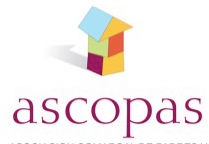 En Cieza a 1 de septiembre de 2023ANUNCIO PROVISIÓN DE BOLSA DE TRABAJO PARA SUSTITUCIONES EN DISTINTAS ESPECIALIDADESLUGAR DE TRABAJO: Asociación Comarcal de Padres y protectores de Minusválidos Psíquicos de ASCOPAS.SISTEMA DE SELECCIÓN: TITULACIÓN REQUERIDA +MÉRITOS ACADÉMICOS + EXPERIENCIA + ENTREVISTA. FECHA PRESENTACIÓN SOLICITUDES: del 1 al 8 septiembre  de 2023.PERIODO DE BAREMACIÓN: del 11 al 15 de septiembre de 2023.FECHA DE PUBLICACIÓN: el 20 de septiembre de 2023, en la página web de ASCOPAS y en los tablones de anuncios de ambos centros (Centro Educativo y Centro de Día).INSTRUCCIONES: Los aspirantes deben aportar: Solicitud firmada (con autorización de tratamiento de datos) señalando la especialidad a la que optan, así como relación nominal de la documentación aportada. Se presentará una solicitud por cada especialidad a la que se opta en el correo habilitado para ello. Descargar impreso de solicitud en: http://www.ascopas.net/laasociacion/trabaja-con-nosotros.html Justificación pertinente a los méritos alegados (Originales escaneados de títulos y certificados, así como contratos de trabajo y/o vida laboral). Toda la documentación se enviará a través del correo electrónico habilitado para cada una de las especialidades.No se admitirán solicitudes fuera de plazo, ni entregadas por otra vía. ESPECIALIDADTITULACIÓN REQUERIDAPRESENTACIÓN DOCUMENTACIÓNAUDICIÓN Y LENGUAJEMaestro/a especialista en Audición y Lenguaje (según normativa Consejería Educación, Formación profesional y empleo).bolsa_al@ascopas.orgLOGOPEDIAGrado en Logopediabolsa_logopedia@ascopas.orgPEDAGOGÍA TERAPEÚTICAMaestro/a especialista en pedagogía terapéutica (según normativa Consejería Educación, Formación profesional y empleo).bolsa_pt@ascopas.orgORIENTADOR/ALicenciado/a en Psicología / Pedagogía. CAP / MÁSTER DEL PROFESORADO.bolsa_orientacion@ascopas.orgENFERMERO/AGrado en Enfermeríabolsa_enfermeria@ascopas.orgCONDUCTOR/aCarnet de conducir acorde a lo exigido por la DGT. B / D1bolsa_conductores@ascopas.orgATE / CUIDADOR/ATécnico auxiliar clínica o título superiorbolsa_ate@ascopas.orgLIMPIADOR/ANo se exige.bolsa_limpieza@ascopas.orgFISIOTERAPEUTAGrado en Fisioterapiabolsa_fisioterapia@ascopas.orgTRABAJO SOCIALGrado en Trabajo Socialbolsa_ts@ascopas.orgMAESTRO/A DE TALLERCiclo superior de FP (Integración social, servicios a la comunidad, o títulos superiores relacionados con la discapacidad)bolsa_maestrotaller@ascopas.orgPROFESOR/A TÉCNICO AGRÍCOLAIngeniero técnico  HORTICULTURA Y JARDINERÍA Y CAP / MÁSTER DEL PROFESORADObolsa_pta@ascopas.orgADMINISTRATIVO/ACiclo formativo de grado medio/ superior de Administración y gestión de empresas. Grado en Administración de empresas.bolsa_administracion@ascopas.orgPROFESOR/A E. FÍSICAGrado en Educación Físicabolsa_efisica@ascopas.org